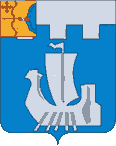 Информационный бюллетень органов местного    самоуправления Подосиновского районаот 01.08.2023 № 27 (566)утверждён решением Подосиновской районной Думы от 21.12.2007 № 30/100(в редакции от 30.08.2011 № 07/60)пгт ПодосиновецПОДОСИНОВСКАЯ РАЙОННАЯ ДУМАШЕСТОГО СОЗЫВА    РЕШЕНИЕот 28.07.2023 № 28/114 пгт Подосиновец	           В целях реализации положений Федерального закона от 17.07.2009 №172-ФЗ «Об антикоррупционной экспертизе нормативных правовых актов и проектов нормативных правовых актов» и статьи 9.1 Федерального закона от 17.01.1992 № 2202-1 «О прокуратуре Российской Федерации», Федерального закона от 25.12.2008 № 273-ФЗ «О противодействии коррупции» Подосиновская районная Дума РЕШИЛА:1. Утвердить Положение о порядке предоставления в прокуратуру Подосиновского района принятых нормативных правовых актов и их проектов для проведения антикоррупционной экспертизы согласно приложению.2. Настоящее решение вступает в силу со дня его официального опубликования.3. Разместить настоящие решение в сети «Интернет» на официальном сайте Администрации Подосиновского района по адресу https://podosadm-r43.gosuslugi.ru.4. Решение от 22.08.2014 № 47/296 «Об утверждении Порядка предоставления нормативных правовых актов и проектов нормативных правовых актов Подосиновской районной Думы в Прокуратуру Подосиновского района для проведения антикоррупционной экспертизы» признать утратившим силу.ПредседательПодосиновской районной Думы    А.И. Третьяков                                                   ГлаваПодосиновского района    Д.В. Копосов                                                                Положениео порядке предоставления в прокуратуру Подосиновского района принятых нормативных правовых актов и их проектов для проведения антикоррупционной экспертизы1. Общие положенияНастоящее Положение определяет порядок предоставления 
в прокуратуру Подосиновского района принятых Подосиновской районной Думой нормативных правовых актов и их проектов в целях реализации полномочий по проведению антикоррупционной экспертизы, возложенных на органы прокуратуры Федеральным законом от 17.07.2009 № 172-ФЗ «Об антикоррупционной экспертизе нормативных правовых актов и проектов нормативных правовых актов» и ст. 9.1 Федерального закона от 17.01.1992 №2202-1 «О прокуратуре Российской Федерации», Федерального закона от 25.12.2008 № 273-ФЗ «О противодействии коррупции».В соответствии с п. 2 ч. 1 ст. 6 Федерального закона от 25.12.2008 
№ 273-ФЗ «О противодействии коррупции» одной из основных мер профилактики коррупции является антикоррупционная экспертиза правовых актов и их проектов.Согласно п. 4 ст. 1 и ст. 9 Федерального закона «О прокуратуре Российской Федерации» прокурор при установлении необходимости совершенствования действующих нормативных правовых актов вправе вносить в законодательные органы и органы, обладающие правом законодательной инициативы, соответствующего и нижестоящего уровней предложения 
об изменении, дополнении, об отмене или о принятии законов и иных нормативных правовых актов.Правотворчество не ограничивается изданием правовых актов. Практика применения правовых норм выявляет различные пробелы в правовом регулировании, неточность формулировок нормативных правовых актов. Субъекты правотворчества реализуют свои полномочия для совершенствования правового регулирования.Выделяются следующие формы участия прокурора в правотворческой деятельности: внесение предложений прокурора в план нормотворческой деятельности; направление прокурорами информации уполномоченным органам или должностным лицам о необходимости урегулировать общественные отношения в пределах их предмета ведения, вопросов местного значения и компетенции; участие прокуроров в подготовке проектов правовых актов, дача заключений на проекты; участие прокуроров в заседаниях законодательных (представительных) органов государственной власти субъекта РФ и органов местного самоуправления; рабочие встречи с разработчиками правовых актов; участие в депутатских слушаниях; участие в публичных слушаниях; направление информации о принятии представительным органом нормативного правового акта, не соответствующего закону, уполномоченному должностному лицу с целью применения им права вето или мотивированного отказа от его подписания; использование прокурором представления - правового средства по устранению нарушений законов для инициирования разработки правового акта, регламентирующего те общественные отношения, которые до прокурорского вмешательства не были урегулированы; право нормотворческой (правотворческой) инициативы.В соответствии со ст. 3 Федерального закона от 17.07.2009 № 172-ФЗ 
«Об антикоррупционной экспертизе нормативных правовых актов и проектов нормативных правовых актов» антикоррупционная экспертиза нормативных правовых актов (проектов нормативных правовых актов) проводится прокуратурой Российской Федерации - в соответствии с настоящим Федеральным законом и Федеральным законом «О прокуратуре Российской Федерации», в установленном Генеральной прокуратурой Российской Федерации порядке и согласно методике, определенной Правительством Российской Федерации.В соответствии с ч. 1 ст. 9.1 Федерального закона от 17.01.1992 №2202-1 «О прокуратуре Российской Федерации» прокурор в ходе осуществления своих полномочий в установленном Генеральной прокуратурой Российской Федерации порядке и согласно методике, определенной Правительством Российской Федерации, проводит антикоррупционную экспертизу нормативных правовых актов федеральных органов исполнительной власти, органов государственной власти субъектов Российской Федерации, иных государственных органов и организаций, органов местного самоуправления, их должностных лиц.Приказом Генерального прокурора Российской Федерации от 02.10.2007 № 155 «Об организации прокурорского надзора за законностью нормативных правовых актов органов государственной власти субъектов Российской Федерации и местного самоуправления» на прокуроров возложена обязанность по организации изучения нормативных правовых актов органов государственной власти субъектов Российской Федерации, органов местного самоуправления в течение 30 дней со дня их принятия или внесения изменений в действующие нормативные правовые акты.Обязанностям органов прокуратуры корреспондирует обязанность органов местного самоуправления по информированию и предоставлению нормативных правовых актов и их проектов.Неисполнение требований прокурора, вытекающих из его полномочий, влечет за собой административную ответственность, предусмотренную ст. 17.7 Кодекса Российской Федерации об административных правонарушениях.2. Порядок предоставления в прокуратуру Подосиновского района принятых нормативных правовых актов и их проектов для проведения антикоррупционной экспертизы2.1. Администрация Подосиновского района Кировской области в течение 5 рабочих дней до дня подписания нормативного правового акта направляет в прокуратуру Подосиновского района все нормативные правовые акты, принятые по вопросам, касающимся:1) прав, свобод и обязанностей человека и гражданина;2) муниципальной собственности и муниципальной службы, бюджетного, налогового, лесного, водного, земельного, градостроительного, природоохранного законодательства, законодательства о лицензировании;3) социальных гарантий лицам, замещающим (замещавшим) муниципальные должности, должности муниципальной службы.2.2. Проекты нормативных правовых актов Подосиновской районной Думы не позднее, чем за 5 дней до заседания Подосиновской районной Думы направляются в прокуратуру Подосиновского района.Копии решений, принятых на заседании Подосиновской районной Думы, направляются в прокуратуру Подосиновского района в течение 7 рабочих дней со дня их подписания.2.3. Обязанность по обеспечению направления в прокуратуру Подосиновского района указанных в п. 2.1 и 2.2 правовых актов и их проектов в установленный срок, возлагается на заведующего организационно – правовым отделом Администрации Подосиновского района.Организационно - правовой отдел Администрации Подосиновского района организуют процесс направления в прокуратуру Подосиновского района указанных в п. 2.1 и 2.2 правовых актов и их проектов, осуществляют контроль за соблюдением сроков направления указанных актов и их проектов, ведут учет направленных в орган прокуратуры правовых актов и их проектов в установленных Федеральным законом от 17.07.2009 № 172-ФЗ «Об антикоррупционной экспертизе нормативных правовых актов и проектов нормативных правовых актов» и ст. 9.1 Федерального закона от 17.01.1992 №2202-1 «О прокуратуре Российской Федерации» случаях, ведут учет поступивших из прокуратуры Подосиновского  района требований прокурора об изменении нормативного правового акта, информации на проекты нормативных правовых актов.3. Порядок рассмотрения поступившего требования прокурораоб изменении нормативного правового акта, информациина проект нормативного правового актаПри поступлении из прокуратуры Подосиновского района требования прокурора об изменении нормативного правового акта, информации на проект нормативного правового акта Подосиновского района в течение дня, следующего за днем поступления требования, информации прокурора, руководители структурных и отраслевых подразделений Администрации Подосиновского района сообщают об этом председателю Подосиновской районной Думы, главе Подосиновского района, готовят все соответствующие документы для рассмотрения требования, информации прокурора.О результатах рассмотрения требования, информации председатель Подосиновской районной Думы, глава Подосиновского района незамедлительно сообщает прокурору Подосиновского района в письменной форме.____________ПОДОСИНОВСКАЯ РАЙОННАЯ ДУМАКИРОВСКОЙ ОБЛАСТИРЕШЕНИЕот 28.07.2023 № 28/115пгт ПодосиновецВ связи с вступлением в силу Федерального закона от 06.02.2023 № 12-ФЗ «О внесении в Федеральный закон «Об общих принципах организации публичной власти в субъектах Российской Федерации» и отдельные законодательные акты Российской Федерации» Подосиновская районная Дума решила:1. Решение Подосиновской районной Думы от 26.03.2019 № 32/208 «О Порядке размещения сведений о доходах, расходах, об имуществе и обязательствах имущественного характера лиц, замещающих муниципальные должности муниципального образования Подосиновский муниципальный район Кировской области, и членов их семей на официальном сайте Администрации Подосиновского района Кировской области и (или) представления этих сведений общероссийским средствам массовой информации для опубликования» признать утратившим силу с 01.03.2023. 2. Опубликовать настоящее решение в Информационном бюллетене органов местного самоуправления Подосиновского района и разместить на официальном сайте Администрации Подосиновского района по адресу https://podosadm-r43.gosuslugi.ru. .ПредседательПодосиновской районной Думы    А.И. ТретьяковПОДОСИНОВСКАЯ РАЙОННАЯ ДУМАШЕСТОГО СОЗЫВАРЕШЕНИЕот 28.07.2023 № 28/116 пгт ПодосиновецПодосиновская районная Дума РЕШИЛА:Внести изменения в решение Подосиновской районной Думы от 14.10.2022 № 14/66 «Об утверждении Положения об установлении пенсии за выслугу лет лицам, замещавшим должности муниципальной службы в Администрации Подосиновского района Кировской области» (далее Решение) в пункте 3 Решения слова «28.06.2017» заменить словами «31.03.2017».В части Положения об установлении пенсии за выслугу лет лицам, замещавшим должности муниципальной службы в Администрации Подосиновского района Кировской области  (далее – Положение) следующие изменения: Приложения № 3 и № 4 к Положению исключить;Четвертый абзац пункта 3.4. Положения исключить;Утвердить приложение № 7 «Расчет пенсии за выслугу лет лицам, замещавшим должности муниципальной службы».Подпункт 3.6.2. пункта 3.6. Положения изложить в следующей редакции: «3.6.2. Организует оформление МКУ «ЦБА Подосиновского района Кировской области» расчета муниципальной пенсии муниципального служащего по формам согласно приложению № 7 к настоящему Положению.».Настоящее решение вступает в силу с момента официального опубликования.Опубликовать настоящее решение в Информационном бюллетене органов местного самоуправления Подосиновского района.ПредседательПодосиновской районной Думы    А.И. Третьяков                                                   ГлаваПодосиновского района    Д.В. Копосов                                                                ПОДОСИНОВСКАЯ РАЙОННАЯ ДУМАШЕСТОГО СОЗЫВАРЕШЕНИЕот 28.07.2023 № 28/117   пгт ПодосиновецВ соответствии с Законом Кировской области от 08.07.2008 N 257-ЗО «О гарантиях осуществления полномочий депутата, члена выборного органа местного самоуправления, выборного должностного лица местного самоуправления в Кировской области», постановлением Правительства Кировской области от 12.04.2011 № 98/120 «О расходах на оплату труда депутатов, выборных должностных лиц местного самоуправления, осуществляющих свои полномочия на постоянной основе, муниципальных служащих, учитываемых при установлении нормативов формирования расходов на содержание органов местного самоуправления муниципальных образований Кировской области», коллективным договором от 18 мая 2022 года Подосиновская районная Дума РЕШИЛА:1. Внести в решение Подосиновской районной Думы от 24.11.2017 №15/102 «Об утверждении Положения об оплате труда главы Подосиновского района, муниципальных служащих Администрации   Подосиновского района Кировской области» следующие изменения:1.1. В части Положения об оплате труда главы Подосиновского района: пункт 4 раздела 5 изложить в новой редакции:«5.4. При условии соблюдения норматива формирования расходов на содержание органов местного самоуправления Подосиновского района решением депутатской комиссии по бюджету и вопросам муниципальной собственности районной Думы главе района может предоставляться единовременная денежная выплата в следующих случаях:- в связи с профессиональными праздниками;- в связи с подготовкой и проведением мероприятий в муниципальном образовании;- по итогам работы за год;- по предложению органов исполнительной власти Кировской области;- в иных случаях, определенных коллективным договором.».         1.2. В части Положения об оплате труда муниципальных служащих Администрации Подосиновского района пункт 1.5. дополнить абзацами следующего содержания: «1.5. При условии соблюдения норматива формирования расходов на содержание органов местного самоуправления района муниципальным служащим может выплачиваться единовременная денежная выплата в следующих случаях:- в связи с профессиональными праздниками;- в связи с подготовкой и проведением мероприятий в муниципальном образовании;- по итогам работы за определенный период (месяц, квартал, год);- в иных случаях, определенных коллективным договором.». 2. Опубликовать настоящее решение в Информационном бюллетене органов местного самоуправления Подосиновского района, разместить на официальном сайте Администрации Подосиновского района Кировской области.3. Настоящее решение вступает в силу после его официального опубликования в Информационном бюллетене органов местного самоуправления Подосиновского района.ПредседательПодосиновской районной Думы    А.И. Третьяков                                                   ГлаваПодосиновского района    Д.В. Копосов                                                                Приложение к решению Подосиновской районной Думыот 28.07.2023 № 28/116 Приложение № 7к Положению об установлении пенсии за выслугу лет лицам, замещавшим должности муниципальной службы в Администрации Подосиновского района Кировской областиРасчет пенсии за выслугу лет лицам, замещавшим должности муниципальной службы____________________________________________________(Фамилия Имя Отчество муниципального служащего)Расчет произвел __________________________                           _________________			           (подпись)                                       (Инициалы Фамилия)УЧРЕДИТЕЛЬ: Подосиновская районная Дума Кировской областиОТВЕТСТВЕННЫЙ ЗА ВЫПУСК ИЗДАНИЯ: Администрация Подосиновского районаАДРЕС: 613930, пгт Подосиновец Кировской обл., ул. Советская, 77ДАТА ВЫПУСКА: 01.08.2023, ТИРАЖ: 4 экземпляра№п/пСодержаниеРеквизитыСтраница1.Об утверждении Положения о порядке предоставления в прокуратуру Подосиновского района принятых нормативных правовых актов и их проектов для проведения антикоррупционной экспертизыот 28.07.2023 № 28/114 3-72. О внесении изменений в решение Подосиновской районной Думы от 26.03.2019 № 32/208от 28.07.2023 № 28/11583.О внесении изменений в решение Подосиновской районной Думы от 14.10.2022 № 14/66от 28.07.2023 № 28/11694.О внесении изменений в решение   Подосиновской районной Думы                от 24.11.2017 № 15/102  от 28.07.2023 № 28/11710-12Об утверждении Положения о порядке предоставления в прокуратуру Подосиновского района принятых нормативных правовых актов и их проектов для проведения антикоррупционной экспертизыПриложениеУТВЕРЖДЕНОрешениемПодосиновской районной Думыот 28.07.2023 № 28/114 О внесении изменений в решение Подосиновской районной Думы от 26.03.2019 № 32/208О внесении изменений в решение Подосиновской районной Думы от 14.10.2022 № 14/66О внесении изменений в решение   Подосиновской районной Думы                от 24.11.2017 № 15/102  № п/пМесяц, годколичество отработанных днейРазмер месячного денежного содержанияс коэффициентом увеличения %123456789101112Итого за 12 месяцевИтого за 12 месяцевСреднемесячное денежное содержаниеСреднемесячное денежное содержаниеСреднемесячное денежное содержаниеСреднемесячное денежное содержание0,00 руб.Размер пенсии в %Размер пенсии в %% % % (За стаж дающий право на пенсию =15% + 1% за каждый год службы сверх, но не более 25%)(За стаж дающий право на пенсию =15% + 1% за каждый год службы сверх, но не более 25%)(За стаж дающий право на пенсию =15% + 1% за каждый год службы сверх, но не более 25%)(За стаж дающий право на пенсию =15% + 1% за каждый год службы сверх, но не более 25%)(За стаж дающий право на пенсию =15% + 1% за каждый год службы сверх, но не более 25%)(Сумма денежного содержания за 12 месяцев/ количество отработанных дней в году* среднемесячное число дней в году= среднемесячному денежному содержанию* % от денежного содержания (% пенсии))(Сумма денежного содержания за 12 месяцев/ количество отработанных дней в году* среднемесячное число дней в году= среднемесячному денежному содержанию* % от денежного содержания (% пенсии))(Сумма денежного содержания за 12 месяцев/ количество отработанных дней в году* среднемесячное число дней в году= среднемесячному денежному содержанию* % от денежного содержания (% пенсии))(Сумма денежного содержания за 12 месяцев/ количество отработанных дней в году* среднемесячное число дней в году= среднемесячному денежному содержанию* % от денежного содержания (% пенсии))(Сумма денежного содержания за 12 месяцев/ количество отработанных дней в году* среднемесячное число дней в году= среднемесячному денежному содержанию* % от денежного содержания (% пенсии))Размер пенсии Размер пенсии Размер пенсии Размер пенсии 0,00 руб.